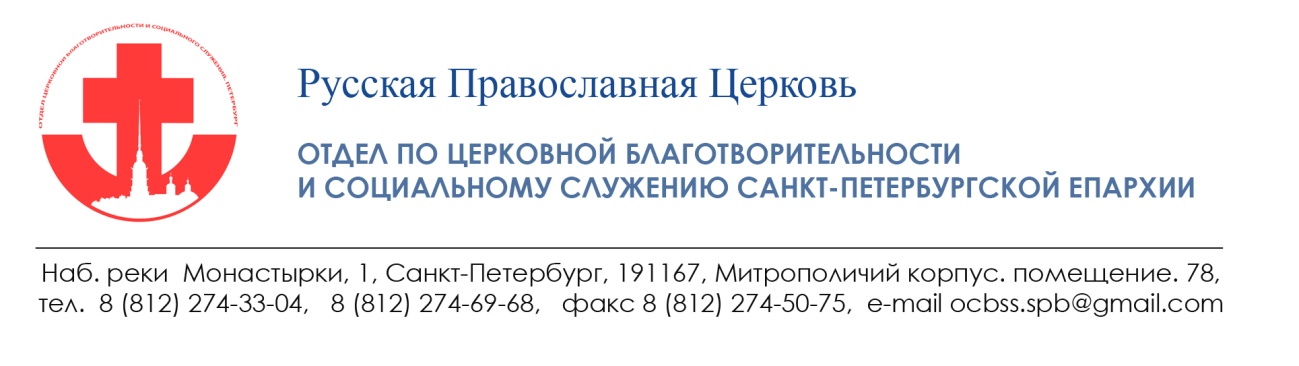 План рождественских мероприятий Отдела по церковной благотворительности и социальному служениюСанкт-Петербургской епархии№ 
п/пДата / Время проведенияНаименование мероприятияМесто проведенияУчастникиКраткое описание31 декабря 2018 г. в 14:00Молебен с сурдопереводом перед началом Нового годаХрам святых апостолов Петра и Павла при РГПУ им. А. И. Герцена20-30 инвалидов по слухуБогослужение с переводом на русский жестовый язык, доступное для неслышащих1 января в полночьБожественная Литургия с сурдопереводом и праздничная трапезаХрам святых апостолов Петра и Павла при РГПУ им. А. И. Герцена20-30 инвалидов по слухуБогослужение с переводом на русский жестовый язык, доступное для неслышащих и неформальное общение за общим столом5 января в 13:00Репетиция рождественского праздника и украшение помещений к праздникуХрам святых апостолов Петра и Павла при РГПУ им. А. И. Герцена20-30 инвалидов по слухуРепетиция театрального представления и отдельных концертных номеров6 января в 10:00Божественная Литургия в Навечерие РождестваХрам святых апостолов Петра и Павла при РГПУ им. А. И. Герцена50-60 инвалидов по слухуБогослужение с переводом на русский жестовый язык, доступное для неслышащих и неформальное общение7 января в 10:00Праздничная Божественная Литургия и праздничная трапезаХрам святых апостолов Петра и Павла при РГПУ им. А. И. Герцена20-25 неслышащих детейБогослужение с переводом на русский жестовый язык, доступное для неслышащих и неформальное общение 7 января в 13:00Рождественский праздник для неслышащих детейХрам святых апостолов Петра и Павла при РГПУ им. А. И. Герцена50-60 инвалидов по слухуПраздник с участием Деда Мороза и Снегурочки, которые разговаривают на РЖЯ7 января в 15:00Рождественский праздник для взрослыхХрам святых апостолов Петра и Павла при РГПУ им. А. И. Герцена20-30 инвалидов по слуху Театральное представление и отдельные концертные номера 8 январьРождественский праздник для воспитанников школы «Благодать»«Святодуховский» Александро-Невская ЛавраВоспитанники с родителями40 детей, 40 взрослыхУчастие в празднике, выступление воспитанников, вручение подарков.10 январяРождественский праздник в ДДи №4ДДИ №4, ПавловскПодростки с особенностями развития, волонтеры 1 корпус ДДИ №4 - 45 детей,40 детей из епархиальной воскресной школы «Благодать»Концерт, общение, духовная поддержка подопечных, раздача подарков.12 январяРождественское поздравление пожилых в епархиальной больницы св. блаженной Ксении ПетербургскойЕпархиальная больница святой блаженной Ксении Петербургской40 пожилых, 40 детейСпектакль, поздравления по палатам13 январяБольшой Рождественский праздник для детей-сирот и детей, оставшихся без попечения родителейСпасо-Преображенский собор200 детей, 15 волонтеровБожественная Литургия, праздничная трапеза, спектакль, подарки для детейРождественские святкиПоздравления больных опекаемых больниц общинами сестёр милосердияМСЧ № 122, Городские больницы №№ 15, 28, 40, НИИ гематологии, НИИ онкологии, Детские больницы №№ 1,2,5, Хосписы №  1 и № 3, Покровская богадельня, Елизаветинская больница, роддом № 10, ПНД №10, Евгеньевская больница, госпиталь для ветеранов войны, ВМедА, ветераны ВОВ пос. Лезье40 сестер милосердия, 400 опекаемых больныхТворческая часть, поздравления по палатамРождественские святкиДетский Рождественский праздникПриют «Кроха» 20 детейПраздник с участием Деда Мороза и СнегурочкиРождественские святкиДетский Рождественский праздникСоциально-профилактический центр «Лахта» 30 детей и подростковПраздник с участием Деда Мороза и СнегурочкиРождественские святкиОрганизация праздников для бездомных «Автобус Милосердия»100 бездомныхТворческое поздравление, раздача подарковРождественские святкиПраздники в Реабилитационных центрахКвартира социальной адаптации, «Центр учета и социального обслуживания граждан Российской Федерации без определенного места жительства», РЦ «Сологубка»100 реабилитантовПраздники с творческой частью, поздравлением подопечных